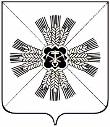 РОССИЙСКАЯ ФЕДЕРАЦИЯКЕМЕРОВСКАЯ ОБЛАСТЬАДМИНИСТРАЦИЯТИТОВСКОГО СЕЛЬСКОГО ПОСЕЛЕНИЯПОСТАНОВЛЕНИЕот 17 апреля 2018г.  №11-Пс. ТитовоОб утверждении отчета об исполнении бюджетаТитовского сельского поселения за 1 квартал 2018 годВ соответствии со статьей 264.2 Бюджетного кодекса Российской Федерации:Утвердить отчет об исполнении бюджета Титовского сельского поселения (далее – местный бюджет) за 1 квартал 2018 год:1) по доходам в сумме 1176 тыс. рублей;2) по расходам в сумме 1181,8 тыс. рублей;3) дефицит бюджета в сумме 5,8 тыс. рублей.2. Утвердить отчет об исполнении доходов местного бюджета за 1 квартал 2018 года по кодам классификации доходов бюджета, согласно приложению № 1 к настоящему постановлению.3. Утвердить отчет об исполнении расходов местного бюджета за 1 квартал 2018 года по разделам и подразделам классификации расходов бюджета, согласно приложению № 2 к настоящему постановлению.4. Утвердить отчет об исполнении расходов местного бюджета за 1 квартал 2018 года по ведомственной структуре расходов бюджета, согласно приложению № 3 к настоящему постановлению.5. Утвердить источники финансирования дефицита местного бюджета  за 1 квартал 2018 года по кодам классификации источников финансирования дефицитов бюджета, согласно приложению № 4.6. Утвердить отчет о расходах местного бюджета на исполнение муниципальной  программы за 1 квартал 2018 года, согласно приложению № 5. В 10-ти дневный срок после утверждения направить отчет об исполнении бюджета Титовского сельского поселения за 1 квартал 2018 года в Совет народных депутатов Титовского сельского поселения.Настоящее постановление обнародовать на информационном стенде  Титовского сельского поселения и разместить в информационно-телекоммуникационной сети «Интернет» на официальном сайте администрации Промышленновского муниципального района  (адрес сайта: http://admprom.ru) на странице администрации Титовского сельского поселения. Контроль за исполнением настоящего постановления оставляю за собой. ОТЧЕТоб исполнении доходов местного бюджета   за  1 квартал 2018 годапо кодам классификации доходов бюджетаОТЧЕТоб исполнении расходов местного бюджета за  1 квартал 2018 года по разделам и подразделам классификациирасходов бюджетаОТЧЕТ об исполнении расходов местного бюджета  за  1 квартал 2018 годапо ведомственной структуре расходов бюджетаИСТОЧНИКИ финансирования дефицита местного бюджета за  1 квартал 2018 годапо кодам классификации источников финансирования дефицитов бюджетаОТЧЕТо расходах местного бюджета на исполнение муниципальной программы за 1 квартал 2018 годаГлаваТитовского сельского поселенияС.Г. СеребровПриложение №1 к Постановлениюадминистрации  Титовского сельского поселения от 17.04.2018 г. № 11-П    "Об утверждении отчетаоб исполнении бюджета  Титовского сельского поселения   за  1 квартал 2018 год"КодНаименование групп , подгрупп, статей, подстатей, элементов, программ (подпрограмм), кодов экономической классификации доходовПлан текущего финансового года Исполнение за отчетный период текущего финансового годаИсполнение за отчетный период текущего финансового годаКодНаименование групп , подгрупп, статей, подстатей, элементов, программ (подпрограмм), кодов экономической классификации доходовПлан текущего финансового года тыс. руб.%Доходы всего4227,61176,0281 00 00000 00 0000 000Налоговые и неналоговые доходы2000,0-341,81 01 02000 01 0000 110Налог на доходы физических лиц113,024,82210302000010000100Акцизы по подакцизным товарам898,0212,7241 05 00000 00 0000 000Единый сельскохозяйственный налог3,05,51831 06 00000 00 0000 000Налоги на имущество964,0-586,11 08 00000 00 0000 000Государственная пошлина18,01,371 16 00000 00 0000 000Штрафы2,002 00 00000 00 0000 000БЕЗВОЗМЕЗДНЫЕ ПОСТУПЛЕНИЯ2227,61517,9682 02 01000 00 0000 151в т.ч .дотация на выравнивание бюджетной обеспеченности2131,01494,8702 02 03000 00 0000 151субвенции91,223,0252 02 04014 00 0000 151иные межбюджетные трансферты5,4Приложение №2 к ПостановлениюПриложение №2 к ПостановлениюПриложение №2 к ПостановлениюПриложение №2 к ПостановлениюПриложение №2 к ПостановлениюПриложение №2 к Постановлениюадминистрации  Титовского сельского поселенияадминистрации  Титовского сельского поселенияадминистрации  Титовского сельского поселенияадминистрации  Титовского сельского поселенияадминистрации  Титовского сельского поселенияадминистрации  Титовского сельского поселенияот 17.04.2018г. № 11-П "Об утверждении отчетаот 17.04.2018г. № 11-П "Об утверждении отчетаот 17.04.2018г. № 11-П "Об утверждении отчетаот 17.04.2018г. № 11-П "Об утверждении отчетаот 17.04.2018г. № 11-П "Об утверждении отчетаот 17.04.2018г. № 11-П "Об утверждении отчетаоб исполнении бюджета  Титовского сельского поселенияоб исполнении бюджета  Титовского сельского поселенияоб исполнении бюджета  Титовского сельского поселенияоб исполнении бюджета  Титовского сельского поселенияоб исполнении бюджета  Титовского сельского поселенияоб исполнении бюджета  Титовского сельского поселенияза  1 квартал 2018 год"за  1 квартал 2018 год"за  1 квартал 2018 год"за  1 квартал 2018 год"за  1 квартал 2018 год"за  1 квартал 2018 год"РазделПод-разделНаименованиеПлан текущего финансового года Исполнение за отчетный период текущего финансового годаИсполнение за отчетный период текущего финансового годаРазделПод-разделНаименованиеПлан текущего финансового года тыс. руб.%ВСЕГО   РАСХОДОВ 4227,61181,8280100ОБЩЕГОСУДАРСТВЕННЫЕ ВОПРОСЫ2202,2586,5270102Функционирование высшего должностного лица субъекта Российской Федерации и муниципального образования480,0122,6250104Функционирование Правительства Российской Федерации, высших исполнительных органов государственной власти субъектов Российской Федерации, местных администраций 1675,6458,1270111Резервные фонды9,70113Другие общегосударственные вопросы36,95,8160200НАЦИОНАЛЬНАЯ ОБОРОНА91,219,3210203Мобилизационная и вневойсковая подготовка91,219,3210300Национальная безопасность и правоохранительная деятельность20,00309Защита населения и территорий от последствий чрезвычайных ситуаций10,00310Обеспечение пожарной безопасности10,00400НАЦИОНАЛЬНАЯ ЭКОНОМИКА902,8250,2280409Дорожное хозяйство (дорожные фонды)898,0250,2280412Другие вопросы в области национальной экономики4,80500ЖИЛИЩНО-КОММУНАЛЬНОЕ ХОЗЯЙСТВО685,4227,7330503Благоустройство685,4227,7331000СОЦИАЛЬНАЯ ПОЛИТИКА306,098,1321001Пенсионное обеспечение306,098,1321100ФИЗИЧЕСКАЯ КУЛЬТУРА  И СПОРТ20,01101Физическая культура20,0Приложение №3 к Постановлениюадминистрации  Титовского сельского поселенияот 17.04.2018г. № 11-П  "Об утверждении отчетаоб исполнении бюджета  Титовского сельского поселения   за 1 квартал 2018 год"Наименование статьи расхода бюджетаНаименование статьи расхода бюджетаНаименование статьи расхода бюджетаНаименование статьи расхода бюджетаПлан текущего финансового года Исполнение за отчетный период текущего финансового годаИсполнение за отчетный период текущего финансового годаНаименование статьи расхода бюджетаНаименование статьи расхода бюджетаНаименование статьи расхода бюджетаНаименование статьи расхода бюджетаПлан текущего финансового года тыс. руб.%901 Администрация Титовского сельского поселения 901 Администрация Титовского сельского поселения 901 Администрация Титовского сельского поселения 901 Администрация Титовского сельского поселения 6026,34202,570010000ОБЩЕГОСУДАРСТВЕННЫЕ ВОПРОСЫ2202,2586,527010202Функционирование высшего должностного лица субъекта Российской Федерации и муниципального образования480,0122,625010404Функционирование Правительства Российской Федерации, высших исполнительных органов государственной власти субъектов Российской Федерации, местных администраций 1675,6458,127011111Резервные фонды9,7011313Другие общегосударственные вопросы36,95,816020000НАЦИОНАЛЬНАЯ ОБОРОНА91,219,321020303Мобилизационная и вневойсковая подготовка91,219,321030000Национальная безопасность и правоохранительная деятельность20,0030909Защита населения и территорий от последствий чрезвычайных ситуаций10,0031010Обеспечение пожарной безопасности10,0040000НАЦИОНАЛЬНАЯ ЭКОНОМИКА902,8250,228040909Дорожное хозяйство (дорожные фонды)898,0250,228041212Другие вопросы в области национальной экономики4,8050000ЖИЛИЩНО-КОММУНАЛЬНОЕ ХОЗЯЙСТВО685,4227,733050303Благоустройство685,4227,733100000СОЦИАЛЬНАЯ ПОЛИТИКА306,098,132100101Пенсионное обеспечение306,098,132110000ФИЗИЧЕСКАЯ КУЛЬТУРА  И СПОРТ20,0110101Физическая культура20,0Приложение №4 к ПостановлениюПриложение №4 к ПостановлениюПриложение №4 к ПостановлениюПриложение №4 к ПостановлениюПриложение №4 к ПостановлениюПриложение №4 к Постановлениюадминистрации  Титовского сельского поселенияадминистрации  Титовского сельского поселенияадминистрации  Титовского сельского поселенияадминистрации  Титовского сельского поселенияадминистрации  Титовского сельского поселенияадминистрации  Титовского сельского поселенияот 17.04.2018г. № 11-П  "Об утверждении отчетаот 17.04.2018г. № 11-П  "Об утверждении отчетаот 17.04.2018г. № 11-П  "Об утверждении отчетаот 17.04.2018г. № 11-П  "Об утверждении отчетаот 17.04.2018г. № 11-П  "Об утверждении отчетаот 17.04.2018г. № 11-П  "Об утверждении отчетаоб исполнении бюджета  Титовского сельского поселения об исполнении бюджета  Титовского сельского поселения об исполнении бюджета  Титовского сельского поселения об исполнении бюджета  Титовского сельского поселения об исполнении бюджета  Титовского сельского поселения об исполнении бюджета  Титовского сельского поселения   за 1 квартал 2018 год"  за 1 квартал 2018 год"  за 1 квартал 2018 год"  за 1 квартал 2018 год"  за 1 квартал 2018 год"  за 1 квартал 2018 год"Наименование источника финансирования дефицита бюджетаПлан текущего финансового года, тыс. руб. Исполнение за отчетный период текущего финансового годаИсполнение за отчетный период текущего финансового годаНаименование источника финансирования дефицита бюджетаПлан текущего финансового года, тыс. руб. тыс. руб.%1234Источники финансирования дефицитов бюджетов - всего5,8Изменение остатков средств на счетах по учету средств бюджетов5,8Увеличение  прочих остатков денежных средств бюджетов сельских поселений-4227,6-2127,750Уменьшение  прочих остатков денежных средств бюджетов сельских поселений4227,62133,550Приложение №5 к Постановлениюадминистрации  Титовского сельского поселенияот 17.04.2018г. № 11-П  "Об утверждении отчетаоб исполнении бюджета  Титовского сельского поселения   за 1 квартал 2018 год"Наименование  муниципальной программыПлан текущего финансового года, тыс. руб. Исполнение за отчетный период текущего финансового годаИсполнение за отчетный период текущего финансового годаНаименование  муниципальной программыПлан текущего финансового года, тыс. руб. тыс. руб.%1234«Комплексное обеспечение и  развитие жизнедеятельностиТитовского сельского поселения"4121,01162,528Подпрограмма "Развитие дорожного хозяйства" 898,0250,228Содержание, текущий ремонт  автомобильных дорог местного значения  и инженерных сооружений на них873,0237,427Содержание и ремонт сетей уличного освещения  автомобильных дорог общего пользования местного значения25,012,851Подпрограмма "Развитие физической культуры и спорта" 20,00Организация и проведение спортивный мероприятий20,00Подпрограмма "Благоустройство" 685,4227,733Организация уличного освещения на территории Титовского сельского поселения600,0227,738Содержание мест захоронения10,00Прочие работы по благоустройству территории, содержанию муниципального имущества75,40Подпрограмма «Обеспечение общественной безопасности» 20,00Обеспечение первичной пожарной безопасности10,00Обеспечение защиты населения и территорий от чрезвычайных ситуаций природного и техногенного характера10,00Подпрограмма «Социальная политика» 306,098,132Выплата дополнительной ежемесячной пенсии муниципальным служащим306,098,132Подпрограмма "Функционирование органов местного самоуправления"2191,6586,527Глава Титовского сельского поселения  480,0122,625Обеспечение деятельности органов местного самоуправления1675,6458,127Проведение приемов, мероприятий и прочих расходов36,05,816